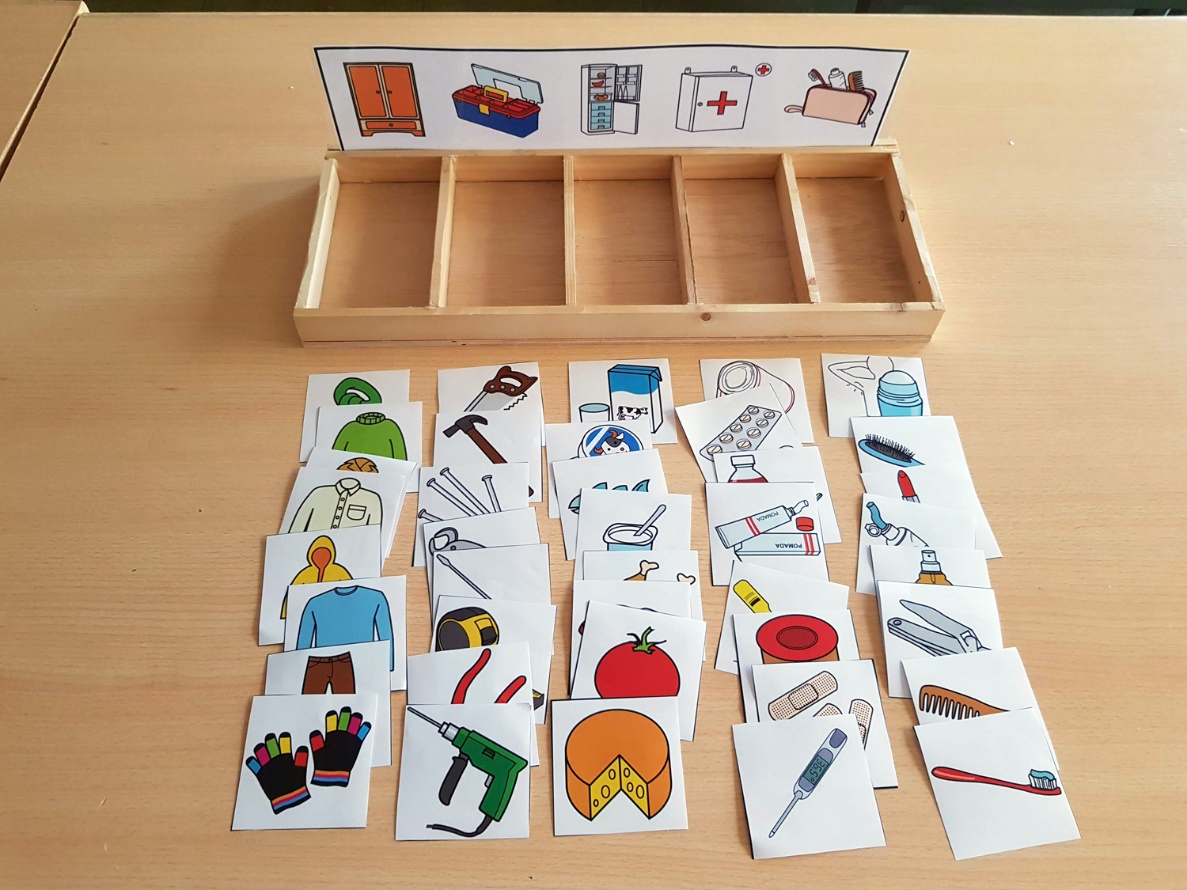 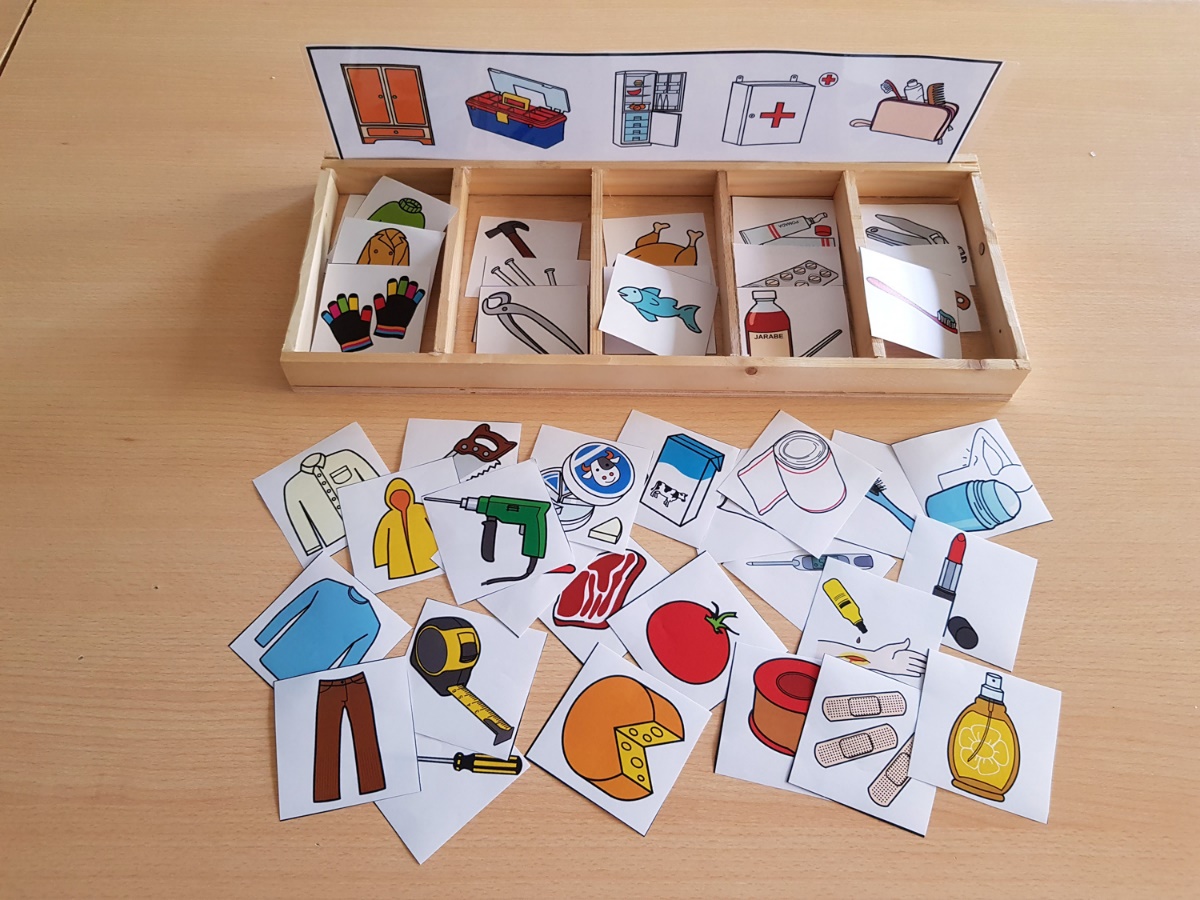 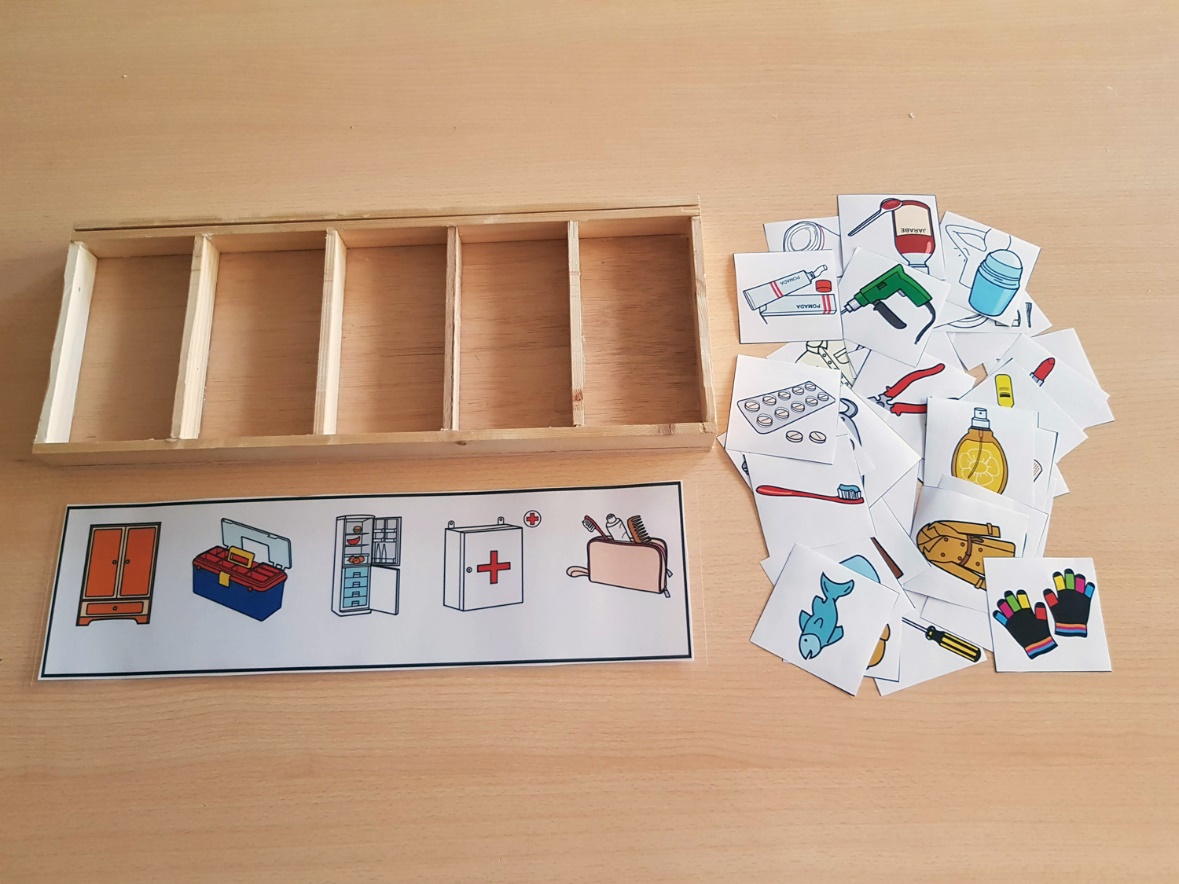 MATERIALES TEACCH -CAJA DE CLASIFICACIÓN – DÓNDE LO GUARDO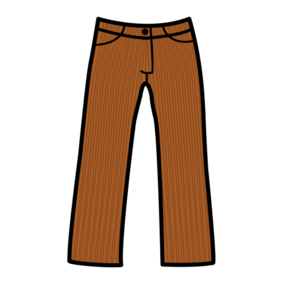 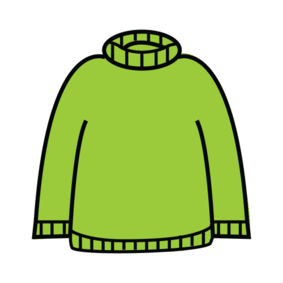 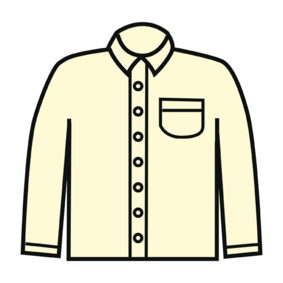 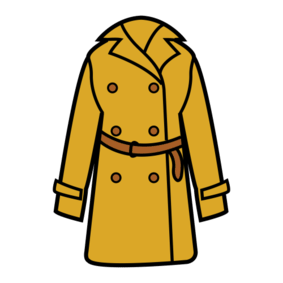 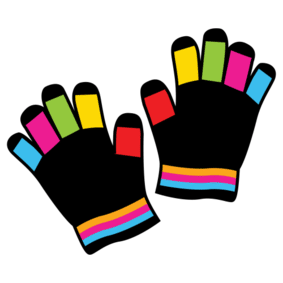 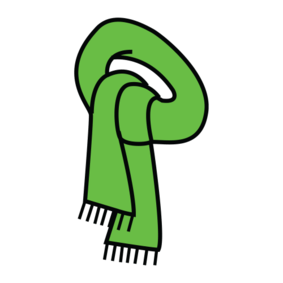 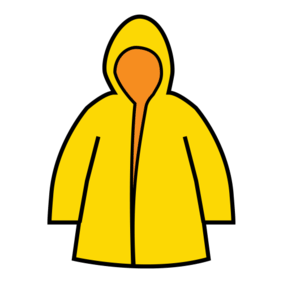 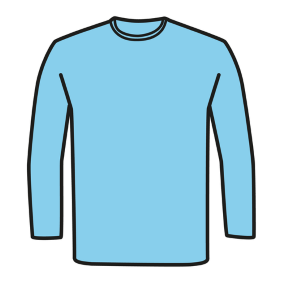 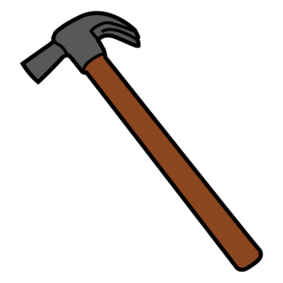 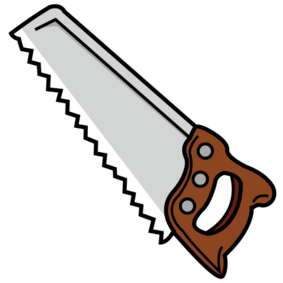 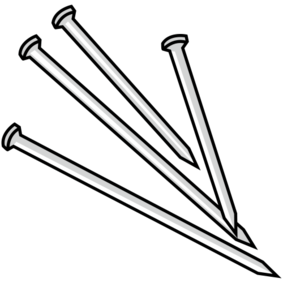 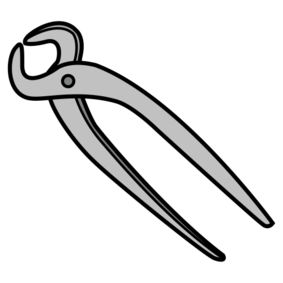 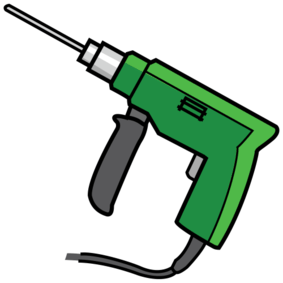 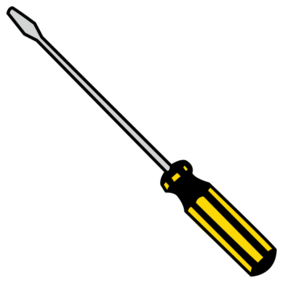 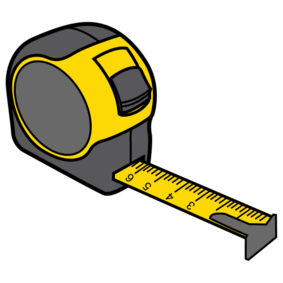 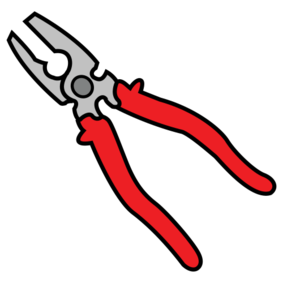 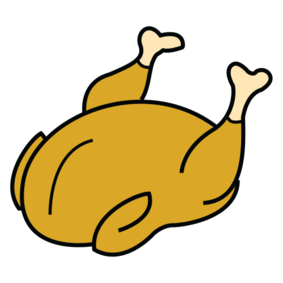 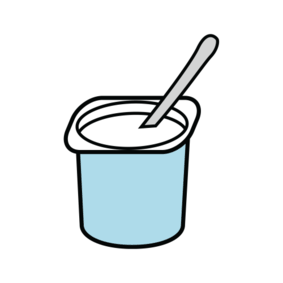 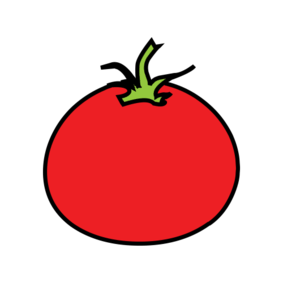 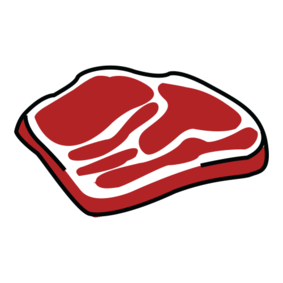 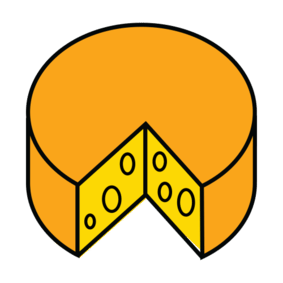 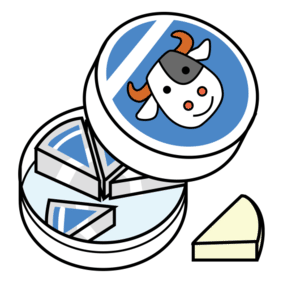 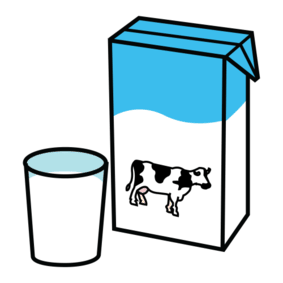 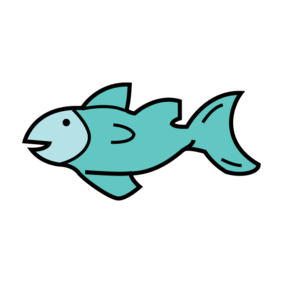 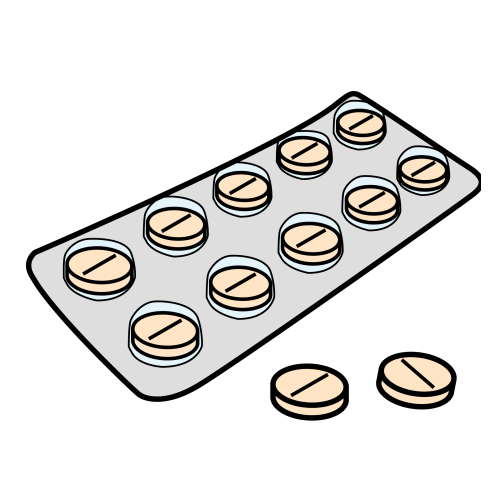 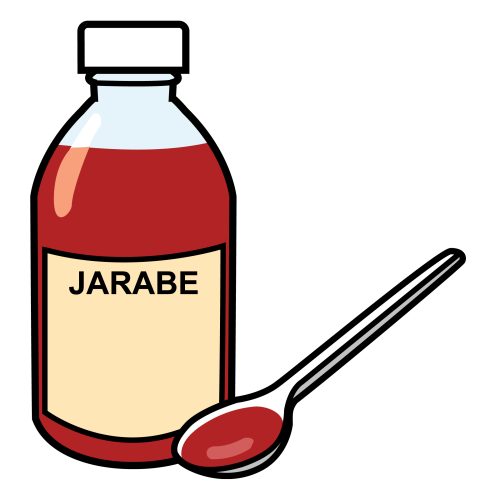 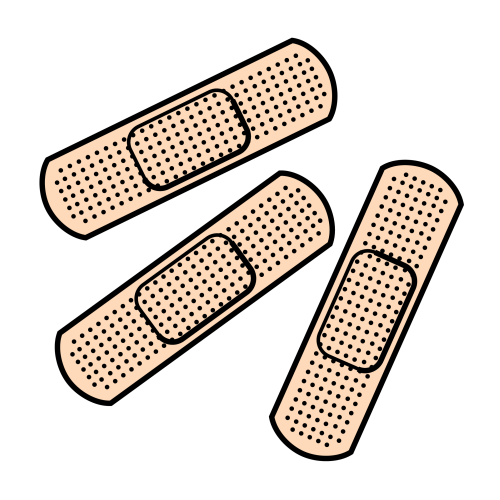 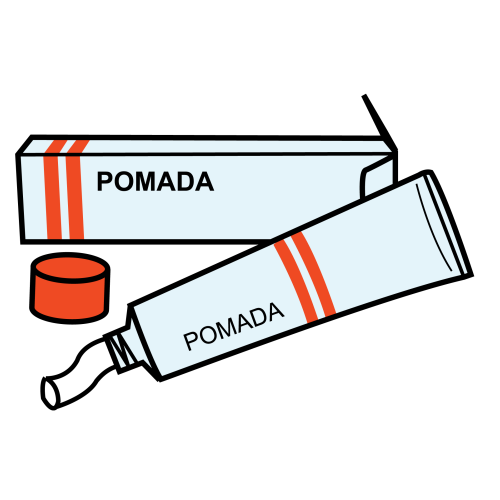 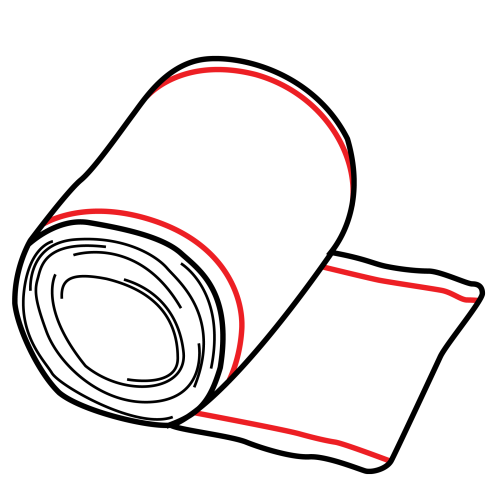 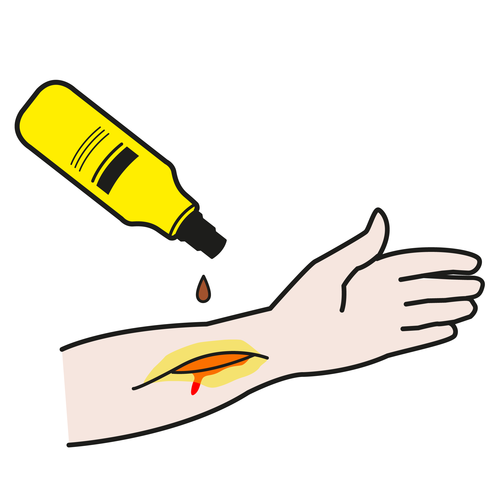 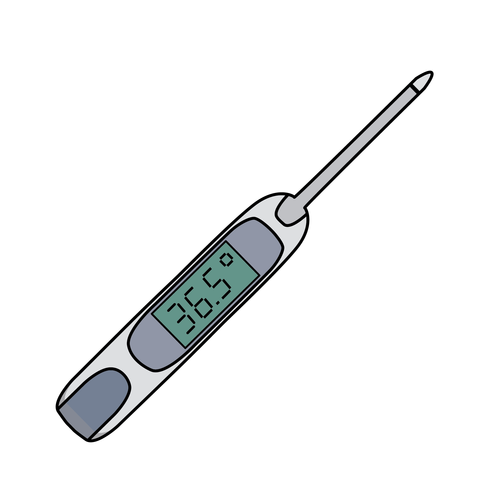 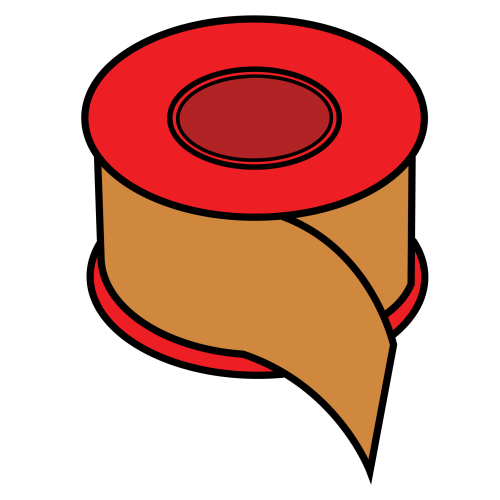 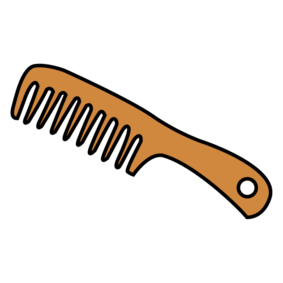 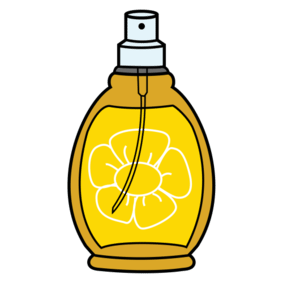 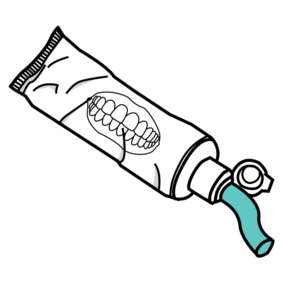 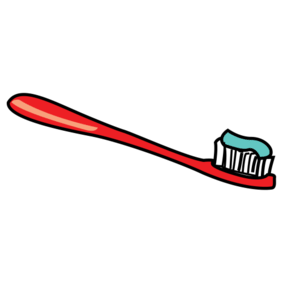 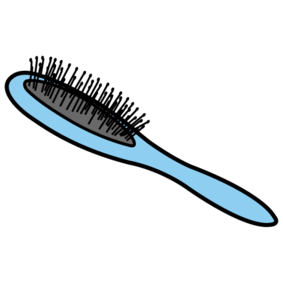 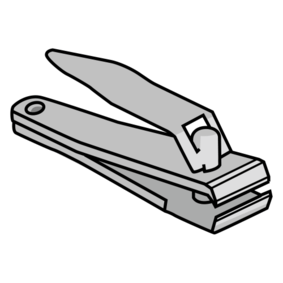 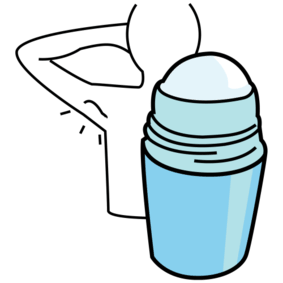 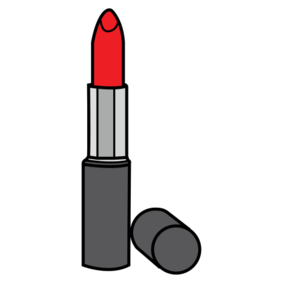 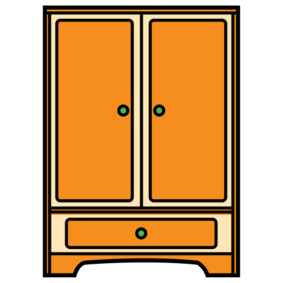 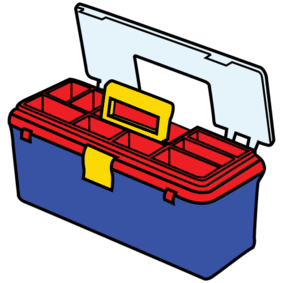 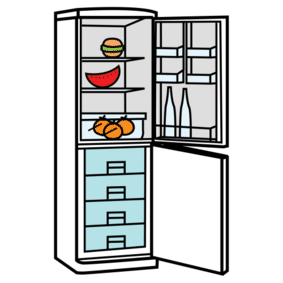 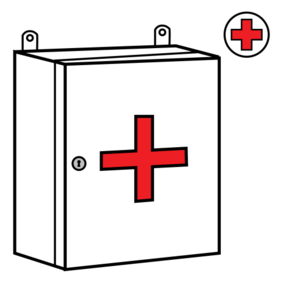 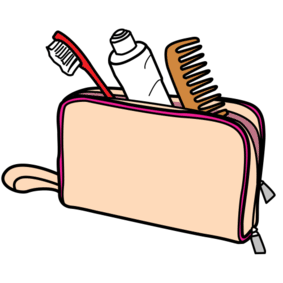 